Holy Cross Catholic Primary School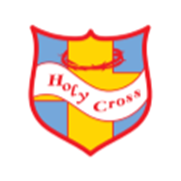                   ‘Loving and learning together in faith.’       Behaviour Policy     2020-21
Approved by the Governing Body 1st September 2020Contents Aims ............................................................................................................. 3 Legislation and statutory requirements............................................................. 3 Values………………………………………………………………………………………………………….3 What you should expect from our staff team .................................................... 3 Delivering the curriculum ................................................................................ 4 School & Class Rules ...................................................................................... 4 Rewards and Sanctions ................................................................................... 4 Recording incidents of behaviour ..................................................................... 6 Roles and Responsibilities ............................................................................... 6 Behaviour and Inclusion ................................................................................. 7 Equality and Disability .................................................................................... 8 Safeguarding................................................................................................. 8 Statutory Powers ........................................................................................... 8 Behaviour outside school………………………………………………………………………………8 Reasonable Force…………………………………………………………………………………………8 Leaving a lesson…………………………………………………………………………………………..9 Exclusion……………………………………………………………………………………………………10 Support for staff…………………………………………………………………………………………10 Monitoring arrangements…………………………………………………………………………….10 Links with other policies………………………………………………………………………………10  Appendix 1: written statement of behaviour principles................................................... 12          Appendix 2: behaviour zones explained .............................................................. 13          Appendix 3: Yellow, Orange and Red Zones ........................................................ 14          Appendix 4: letter to parents about pupil behaviour – orange zone ....................... 17           Appendix 5: letter to parent about pupil behaviour - red zone………………………………18          Appendix 6: reflection tasks………………………………………………………………………………19            Appendix 7: EYFS Behaviour System explained……………………………………………………25          Appendix 8: KS1 Behaviour System explained……………………………………………………..27          Appendix 9:  Behaviour Management during the Coronavirus (COVID-19) Pandemic.28 1. Aims This policy promotes our core belief in children’s right to learn and be safe in school. At Holy Cross Catholic Primary School, we believe that all members of our school community have a responsibility to promote the highest standards of positive behaviour at all times. Our school must be a safe and positive place that promotes learning alongside personal, social and emotional development.  It is a primary aim of our school that every member of the school community feels valued and respected, and that each person is treated fairly and well. We are a caring community, whose values are built on mutual trust and respect for all. The school behaviour policy is therefore designed to support the way in which all members of the school can live and work together in a supportive way. It aims to promote an environment where everyone feels happy, safe and secure.  This policy aims to: Provide a consistent approach to behaviour management Define what we consider to be unacceptable behaviour, including bullying • Outline how pupils are expected to behave Summarise the roles and responsibilities of different people in the school community with regards to behaviour management Outline our system of rewards and sanctions 2. Legislation and statutory requirements This policy is based on advice from the Department for Education (DfE) on: Behaviour and discipline in schools Searching, screening and confiscation at school The Equality Act 2010 Use of reasonable force in schools Supporting pupils with medical conditions at school  It is also based on the special educational needs and disability (SEND) code of practice. In addition, this policy is based on: Section 175 of the Education Act 2002, which outlines a school’s duty to safeguard and promote the welfare of its pupils  Sections 88-94 of the Education and Inspections Act 2006, which require schools to regulate pupils’ behaviour and publish a behaviour policy and written statement of behaviour principles, and give schools the authority to confiscate pupils’ property DfE guidance explaining that maintained schools should publish their behaviour policy online 3. Our Values At Holy Cross Catholic Primary School we believe that the ethos of the school should be built on a foundation of values and we promote these values in everything we do. Our school core values were voted for by staff, governors and children and are – respect, love, unity, hope, forgiveness and resilience.‘Values are principles that guide our thinking and behaviour.’   4. What You Should Expect From Our Staff Team  To be successful in promoting positive behaviour, we believe that there are three essential factors that you should expect from our staff team. They are that we; i. Value and Promote Positive Behaviour  All our staff need to promote positive behaviour as a professional quality. We need to show this through our everyday actions; how we organise our environment and our curriculum. Teaching must give clear messages to the children about the extent to which they and their efforts are valued. For example the arrangements of furniture, access to resources and classroom displays all have a bearing on the way children behave. ii. Quality of Our Relationships  Children need to have positive and respectful relationships modelled. At Holy Cross Catholic Primary School we recognise that it is the everyday interactions that make the difference. It is the importance of every greeting, every smile and every welcome that are crucial to the success of our policy. Listening, fairness and integrity underpin purposeful relationships. These are professional qualities. iii. Consistency  If it is important we demonstrate this through our professional discipline. Where we have reward systems we must ensure that they are rigorously applied and valued. Equally, when we have to manage inappropriate behaviour we must be thorough and ensure that agreed processes are followed. 5. Delivering the Curriculum  We fully accept that children and parents should expect children to receive high quality teaching at all times. It is our professional responsibility to ensure that; Our curriculum engages children  Lessons are structured and organised  Lessons plan for the individual needs of children  Planning and feedback is thorough to celebrate children’s achievements and ensure progress. 6. School & Class Rules Rules are central to our whole school ethos and are adapted within classes to suit the ages of our EYFS, Key Stage 1 and Key Stage 2 children. They are based on the following agreed whole school rules -  Pupils are expected to: Follow instructions and do what you are asked to do Accept responsibility for your actions & engage in managing your behaviour, making appropriate choices • Look after our equipment and belongings Show respect to members of staff and each other    Each classroom clearly displays our school values. Rules for each classroom are established with    children at the beginning of the new school year. The number of class rules and precise wording depends    on the age of the children and the outcomes of discussion with them. Where possible, rules are phrased    in a positive way.  7. Rewards and sanctions 7.1 Positive Behaviour and Reward Systems  We actively encourage and promote good behaviour across the school, which we reward in a variety of ways. Our reward systems include: 7.2 Managing Negative Behaviour and Sanctions Although the focus of our Behaviour Policy is developing positive behaviours and relationships, the use of sanctions is an essential part of our approach. It is essential that we communicate that unacceptable behaviour will not be tolerated. Definitions Low Level Disruptive Behaviour (See Appendix 3: Yellow Zone Behaviour) is defined as: shouting out in class not following instructions deliberate lack of effort with work and poor attitude non completion of classwork  Significant Disruptive Behaviour (See Appendix 3: Orange Zone Behvaiour) is defined as: Significant Disruption in a lesson  Arguing with adults, being rude, cheeky and disrespectful Refusal/non compliance when given an instruction  Serious Disruptive Behaviour (See Appendix 3: Red Zone Behaviour) is defined as: Repeated breaches of the school rules/disruptive behaviour Any form of bullying (also see the school’s Antibullying Policy) Fighting Use of racist, sexist, homophobic or discriminatory language/behaviour Throwing/kicking objects to cause damage/harm Unacceptable behaviour is dealt with initially at classroom level. The standards expected from the children are made clear to them and they are aware of sanctions which operate to discourage negative behaviour. These sanctions are applied consistently and appropriately.  In extreme circumstances the head teacher or senior member of staff becomes involved immediately and decides on appropriate action. Where sanctions are enforced, it is essential that we use them to allow children to reflect on their behaviour and consider their future actions. Sanctions are only effective if they improve school life and change behaviour and attitudes. It is essential that sanctions are not vengeful. It is the inappropriate behaviour we wish to eliminate, not the child. EYFS In EYFS they use the zone reward and sanction system. All children begin each day in green’. If children work extra hard, display good behaviour and consistently follow school rules then their name can be moved to the gold zone. If children end the school day with their name in gold then they will be awarded a special sticker at home time to communicate this achievement with parents/ carers. If a child displays any negative behaviour or fails to follow rules outlined in the EYFS Behaviour System then they are given a choice; to change their behaviour or their name will be moved to the ‘Thinking Cloud’. As their behaviour improves, their name will be moved back to the ‘sunshine’. However if a child continues to make poor choices and fails to follow the classroom rules, then their name will be moved to the ‘yellow zone’ and they will have 3 minutes of thinking time. If a child’s name has been moved to the yellow Zone’  parents/ carers will be notified. In F2 some behaviours are not tolerated and names will be moved directly to ‘yellowand they will have 3 minutes of thinking time. These behaviours are outlined in the EYFS Behaviour System.  In the cases of extreme behaviour or persistent inappropriate behaviour incidents will be reported to parents, SLT/HT and recorded on CPOMS.Key Stage 1 In KS1 we use the Zone System. The system has three warning steps before the children start to lose minutes off their playtime for making poor choices and inappropriate behaviour. The warning steps are explained to children alongside the class rules at the beginning of the year.  Key Stage 2 In KS2 we use our zone system to manage sanctions (see Appendix 2). Steps staff must follow, when applying sanctions are to:  Specifically communicate what behaviour they are unhappy with and why that is unacceptable. Children must understand why they are being sanctioned. Ensure that sanctions are fair (proportionate) and follow school policy.  Use the zone system to apply sanctions (see Appendix 2 and 3). Loss of break time/minutes off their weekly class reward time etc cannot be applied without use of the zone system.  Communicate with parents when children are placed in the orange and red zone using orange and red letters. Also complete behaviour records on CPOMS if children are placed in the orange or red zone.  Follow the behaviour flow chart for steps in reporting and communicating behaviours, both positive and negative.  Consider an Individual Behaviour Support Plan and liaise with school SENDCO  SENDCO to consider referral to outside agencies with parents’ consent.   If these steps fail to improve the behaviour of the pupil, then, as a last resort, school may need to consider further steps including transfer or the use of fixed term and ultimately permanent exclusion. Where anti-social, disruptive or aggressive behaviour is frequent, sanctions alone are ineffective. In such cases careful evaluation of the curriculum on offer, classroom organisation and management, and whole school procedures should take place to eliminate these as contributory factors. School will also consider any issues relating to inclusion or safeguarding. Additional specialist help from the Educational Psychologist may be necessary. 8. Recording Incidents of Behaviour  Class teachers will record incidents of behaviour on CPOMS.  Orange Zone Records kept by class teachers on CPOMS Red Zone Records maintained by SLT on CPOMS Records of parental contact and meetings to be kept on CPOMS Records for any individual behaviour plans – responsibility of SENDCO with Class Teacher Reflection tasks kept by SLT/Class Teachers 9. Roles and responsibilities 9.1 The governing board The Governing Body is responsible for reviewing and approving the written statement of behaviour principles (appendix 1). The Governing Body will also review this behaviour policy in conjunction with the headteacher and monitor the policy’s effectiveness, holding the headteacher to account for its implementation. 9.2 The headteacher The headteacher is responsible for implementing the school behaviour policy consistently throughout the school and to report to the governors on the effectiveness of the policy. The headteacher is responsible for reviewing this behaviour policy in conjunction with the Governing Body, giving due consideration to the school’s statement of behaviour principles (appendix 1). The headteacher will also approve this policy. The headteacher will ensure that the school environment encourages positive behaviour and that staff deal effectively with poor behaviour, and will monitor how staff implement this policy to ensure rewards and sanctions are applied consistently. It is also the responsibility of the head teacher to ensure the health, safety and welfare of all children and staff in the school. The head teacher keeps records of all reported serious incidents of misbehaviour and has the responsibility for giving fixed-term exclusions to individual children for serious acts of misbehaviour. For repeated or very serious acts of anti-social behaviour, the head teacher (in consultation with the LA) may permanently exclude a child.  9.3 Staff Staff are responsible for: Implementing the behaviour policy consistently Demonstrate and model positive behaviour Promote the vision statement and values of Holy Cross Catholic Primary School • Providing a personalised approach to the specific behavioural needs of particular pupils Follow the school Rewards and Sanctions system. Work in partnership with parents in dealing with any behavioural issues.  Focus on good behaviour and positive reinforcement to raise self-esteem, giving praise for good behaviour and achievements and trying to ‘catch the children being good’.  Display the Class charters clearly and mention them frequently.  Ensure children are never left unattended.  Create a calm working atmosphere in the classroom, with access to resources and with well-established routines for clearing up, collecting equipment, changing activities etc.  Ensure that each child has work appropriate to his/her level of ability.  Deal with problems calmly.  Be as consistent and fair as possible in the use of rules and sanctions, taking into account each individual child's needs.  Work closely with senior managers and outside agencies, implementing advice and strategies in dealing with a child with behavioural difficulties.  9.4 Parents Parents are expected to: Support their child in adhering to the school rules and expectations and work in partnership with the school to promote high standards of behaviour at all times.  Support the school’s policy for rewards and sanctions.  Inform the school of any changes in circumstances that may affect their child’s behaviour. Discuss any behavioural concerns with the class teacher promptly. 10. Behaviour and Inclusion  Holy Cross Catholic Primary School is proud to be an inclusive school and holds the IQM Flagship Status. Where children need support, we aim to provide it to the best of our abilities. This is applicable to children with social and emotional difficulties as it is for children with academic or other learning difficulties.  At Holy Cross Catholic Primary our SENDCO will support teaching staff in meeting the needs of children with social and emotional needs.  The SENDCO can support class teachers in planning specific programs to help children be successful at school and individual behaviour support plans.  We also have a number of partnerships with Gilbrook Outreach Service, CAHMS teams, social care staff, paediatricians and Behaviour Support Bases that we use to offer support beyond the school when required. This multi-agency approach has proved to be very successful. Early intervention is key to management of behaviour concerns. 11. Equality and Disability  At Holy Cross Catholic Primary we recognise that children are different and will ensure that no child is discriminated against when managing behaviour. Our school has clear guidelines relating to disability, race and gender. This will be monitored by the head teacher (see Equality Policy). 12.  Safeguarding  Children’s behaviour may raise safeguarding concerns. Staff should record and report these to the school’s designated child protection officer. All staff receive training on the link between behaviours and possible issues relating to safeguarding (see Safeguarding Policy). 13.  Statutory Powers  The school has adopted the following policies related to statutory powers.  The school will only enforce the power to search when they believe that a child is at risk of harm. This could be related to weapons, drugs, alcohol etc. This must be undertaken by a senior member of staff. This must be recorded and communicated to the child’s parents in writing.  Teachers have a legal power to put pupils in after school detention and this is a sanction that could be used in exceptional circumstances. Only members of the senior staff have authority to impose this sanction at St. Michael and Angel’s Primary School.  14. Behaviour outside school  Contact with parents and appropriate sanctions will be imposed should a pupil misbehave outside school premises where he/she is:  taking part in any school-organised or school-related activity  travelling to or from school  wearing school uniform  is identifiable as a pupil of the school.  15. Reasonable Force  i.) Principles:  School staff have a power to use force and lawful use of the power will provide a defence to any related criminal prosecution or other legal action. Suspension should not be an automatic response when a member of staff has been accused of using excessive force. Senior school leaders should support their staff when they use this power.  Who can use reasonable force?  All members of school staff have a legal power to use reasonable force. This power applies to any member of staff at the school. It can also apply to people whom the head teacher has temporarily put in charge of pupils such as unpaid volunteers or parents accompanying students on a school organised visit.  When can reasonable force be used?  Reasonable force can be used to prevent pupils from hurting themselves or others, from damaging property, or from causing disorder.  In a school, force is used for two main purposes – to control pupils or to restrain them. The decision on whether or not to physically intervene is down to the professional judgement of the staff member concerned and should always depend on the individual circumstances.  Teachers who identify children who present regular challenging behaviour that may cause themselves personal risk or risk damaging property should refer to the senior staff or the Special Educational Needs Co-ordinator for advice.  Safe handling plan  A safe handling plan should be drafted with teachers, teaching assistants and parents to plan for safe strategies to identify how to de-escalate situations that may arise during the school day. These plans may refer to specific safe handling approaches such as guiding and holds. Schools do not require parental consent to use force on a student.  Team- Teach  As a general rule Team-Teach promotes communication during a crisis. It also acknowledges that there are times when staff do need to take action in a crisis situation, and failing to take action could lead to a charge of negligence. The HT and DHT have attended Team-Teach training to develop positive handling skills in behaviour management including verbal and no-verbal communication, diversion and de-escalation and safe, effective, humane physical interventions. The emphasis of the accredited national training is always on preventative measures; environmental management, diffusion and de-escalation. None of the techniques rely on the application of pain or any form of ‘locks’ for control. Help protocols have been built into the programme to reduce length of time physical interventions are applied.  Any physical intervention is recorded formally with parents being informed in writing. A de-brief and review of risk assessments follow within a reasonable time frame. There is a clear post incident support structure and a positive handling checklist which is included in the appendix.  Due to the unpredictable nature of the school environment, it is not school policy that only Team-Teach qualified staff can use reasonable force. Any member of staff is expected to react and intervene if the welfare of children is at risk. Responses should always be proportionate to the level of risk posed.  Schools can use reasonable force to:  remove disruptive children from the classroom where they have refused to follow an instruction to do so;  prevent a pupil behaving in a way that disrupts a school event or a school trip or visit;  prevent a pupil leaving the classroom where allowing the pupil to leave would risk their safety or lead to behaviour that disrupts the behaviour of others;  prevent a pupil from attacking a member of staff or another pupil, or to stop a fight in the playground; and  restrain a pupil at risk of harming themselves through physical outbursts  School acknowledges our legal duty to make reasonable adjustments for disabled children and children with special educational needs (SEND) with regard to the use of physical force. It is accepted that some pupils require a more sensitive and differentiated approach.  What happens if a pupil complains when force is used on them? All complaints about the use of force should be thoroughly, speedily and appropriately investigated. Where a member of staff has acted within the law – that is, they have used reasonable force in order to prevent injury, damage to property or disorder – this will provide a defence to any criminal prosecution or other civil or public law action. When a complaint is made the onus is on the person making the complaint to prove that his/her allegations are true – it is not for the member of staff to show that he/she has acted reasonably.  16. Leaving a lesson  If a child should run out of class or school for whatever reason, staff should not overreact and must never run after them. They may be placing a child in greater danger by doing so. The head teacher or a member of the SLT should be informed immediately and lessons returned to normal as quickly as possible. Leaving class is regarded as ‘red’ behaviour and a consequence will follow.  In most cases the child will remain on site, stay within visual contact or quickly return. Once the child has calmed down, the head or appropriate staff member, will attempt to approach the child and calmly persuade him/her to return to school and discuss the situation. If the children refuses or leaves the site, police and parents should be informed immediately. If parents and emergency contacts are unavailable the police should be informed directly. Upon returning to school it must be made clear to the child that there is no justification for leaving the premises and alternative strategies explained i.e. voluntary ‘Time Out’. As well as trying to solve the cause of the problem, the child must be left in no doubt as to the danger.  17. Exclusion  Head teachers have the authority to exclude pupils from a mainstream primary school; these powers are legislated for in The School Discipline Regulations, 2012.  Alternatives to exclusions are always considered and may include:  Transfer to alternative locations within the school sites (internal exclusion)  Internal Exclusion  Managed moves  The decision to exclude a pupil for a fixed period or permanently from school is a decision that is not taken lightly and is carefully considered, taking into account all evidence and factors that may have contributed to the pupil’s behaviour. The head teacher is the only person who is able to make the decision to exclude, unless she is absent. In this case, the deputy head teacher may make the decision with the authority of the HT.  A fixed term or permanent exclusion may be deemed necessary for a variety of reasons, including:  •Repeatedly violating the Behaviour Policy  •Serious breaches of the Behaviour Policy  •Serious assault on another child or children  •Assault of a staff member  •Repeatedly preventing other children in their class from learning  •Bringing the school into disrepute whilst not in school (i.e. after school or the weekend)  •Making an allegation against a staff member which when investigated proves unfounded  •Other incidents considered serious by the head teacher  •Exclusions from lunchtime will also be considered if children repeatedly violate the Behaviour Policy during this time.  The length of the exclusion and reasons are clearly recorded in a formal letter to parents/carers. The letter also explains to parents where they can seek advice and support as well as additional information about the exclusion.  Parents will be called to collect their child from school as no child will be allowed to leave unaccompanied.  If an exclusion is made then parents will be notified in writing within a reasonable timeframe. They will be informed of the period of exclusion and reasons, including their right to appeal to the Governing Body Discipline Committee and their right to appeal later in the process to an Independent Review Panel. Parents have legally defined rights within the review process and should contact the school for more information if necessary. For example, all parents have the right, when appealing to an independent panel, to request the involvement and advice from a Special Educational Needs expert.  More details can be found at www. Parentpartnership.org.uk 18. Support for staff Our School Behaviour Policy and approach is shared annually with all staff and is part of the new staff induction.  19. Monitoring arrangements This behaviour policy will be reviewed by the headteacher and full governing body every year. At each review, the policy will be approved by the headteacher and governing body. The written statement of behaviour principles (appendix 1) will be reviewed and approved by the Full Governing Body every year. 20. Links with other policies This behaviour policy is linked to the following policies: Antibullying Policy Safeguarding policy Appendix 1: written statement of behaviour principles Every pupil understands they have the right to feel safe, valued and respected, and learn free from the disruption of others All pupils, staff and visitors are free from any form of discrimination Staff and volunteers set an excellent example to pupils at all times Rewards, sanctions and reasonable force are used consistently by staff, in line with the behaviour policy The behaviour policy is understood by pupils and staff The exclusions policy explains that exclusions will only be used as a last resort, and outlines the processes involved in permanent and fixed-term exclusions Pupils are helped to take responsibility for their actions Families are involved in behaviour incidents to foster good relationships between the school and pupils’ home life The governing board also emphasises that violence or threatening behaviour will not be tolerated in any circumstances. Appendix 2 : Zone System Appendix 3 Appendix 4 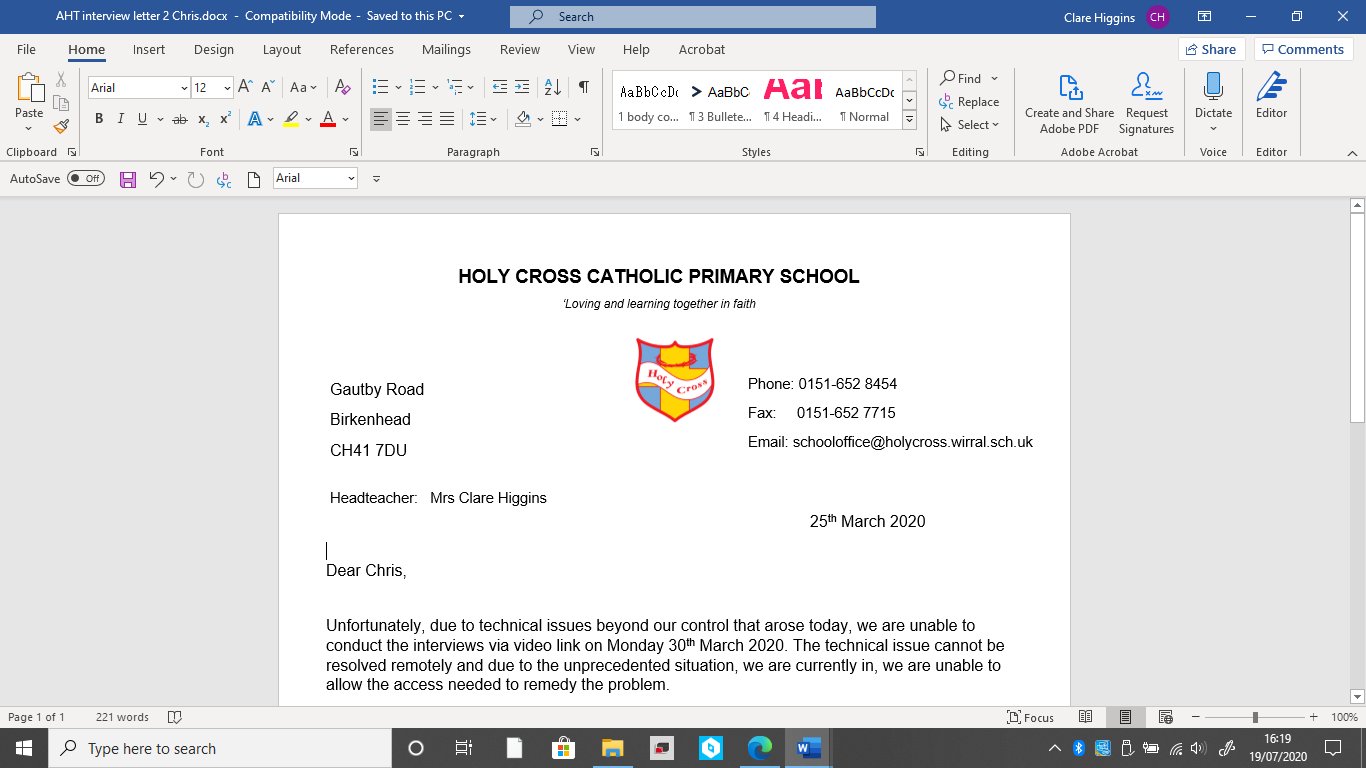 Dear ___________________________________  ORANGE ZONE  I wish to inform you that during today ________________ behaviour has caused some concern. Despite being given several warnings and opportunities to improve he/she has failed to follow our Code of Conduct and has ended the school day in the Orange Zone for not following the school rule(s) and inappropriate behaviour indicated below:-  Ending the day being placed in the Orange Zone means _____________ will miss 15 minutes of his/her playtime and 3 minutes will be taken off their weekly reward time on Friday. It would be helpful if you could discuss this matter with ____________ to remind him/her why it is important to make the right choices and follow our Class Rules. Thank you very much for your cooperation.  Yours sincerely  Class Teacher  ----------------------------------------------------------------------------------------------------------- Orange Zone Letter Reply Slip  I / We have spoken to _______________ about the importance of following school rules and of making the right choices and he/she understands the consequences of his / her actions.   Signed __________________________ Appendix 5  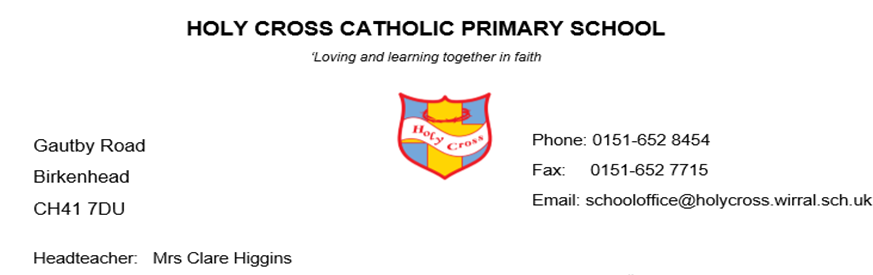 Dear ___________________________________  RED ZONE  Regrettably, I have to inform you that the behaviour of your child ________________ has been unacceptable today. He/she has been placed in the Red Zone for the behaviours described below;  This is a really serious situation. The red zone is our most serious sanction. It is essential that we meet to discuss this so we can work together to improve the current situation and ensure an immediate improvement. Please can you contact me at school to arrange a mutually convenient time to meet as soon as possible.  Yours sincerely  DHT/HT ----------------------------------------------------------------------------------------------------------- RED Zone Letter Reply Slip  I / We have spoken to _______________ about the importance of following making the right choices and he/she understands the serious nature of his/her behaviour and the consequences. We will contact the school to arrange a meeting.   Signed __________________________ Appendix 6 REFLECTION TASKS for children in Orange and Red Zone REFLECTION SHEET – Take a few minutes to reflect on what has happened. Complete these questions as best you can. Name: _____________________________      Date: _______________ What did you do? 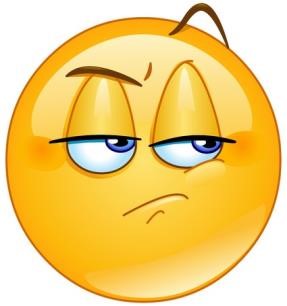 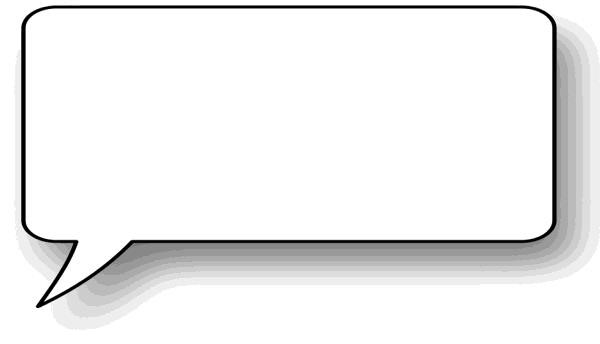 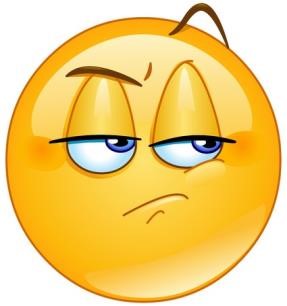 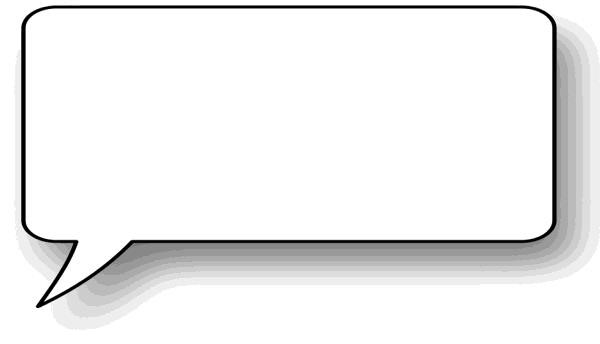 Why did you do it? 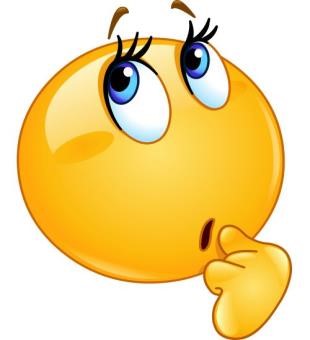 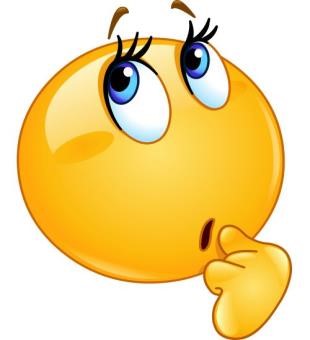 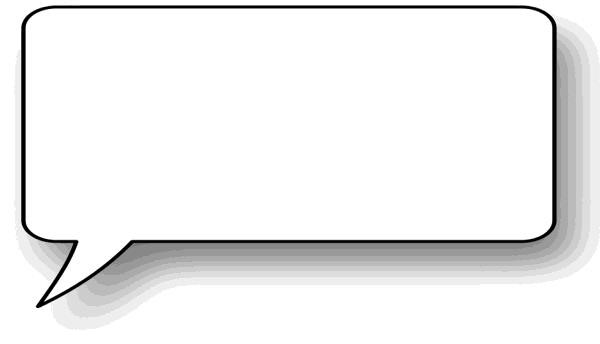 What could you have done differently? 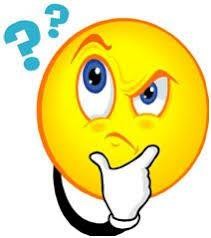 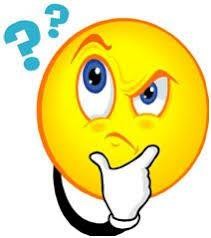 How will you put it right? 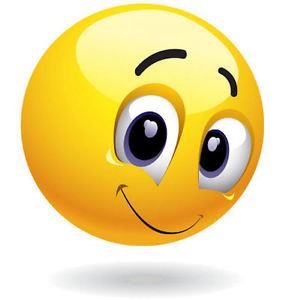 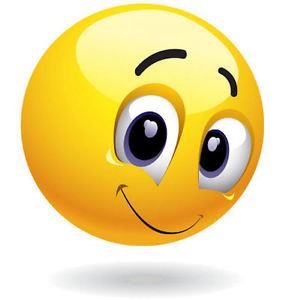 Name: ___________________________________________   Date: _______________ Making our classroom a better place to be….. 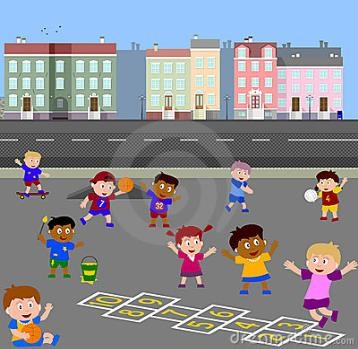 When we need to improve, YOU are the most important person. You have to think about;  Why things happen? What you want? How you can make it better?  Name: ___________________________________________   Date: _______________ Making our playground a better place to be….. When we need to improve, YOU are the most important person. You have to think about;  Why things happen? What you want? How you can make it better? Name: ___________________________________________   Date: _______________ How would you like your class mates to describe you?  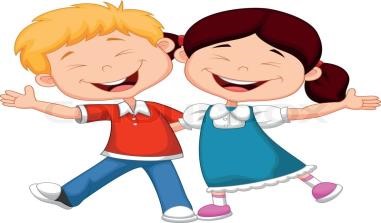 Think of 10 words that you would like to be described as.  Want some help? How about friendly, caring, hard working? The person, I would like to be! Now think of 5 things you could do to achieve this…….. Name: _________________________________ Thinking Word Search Give me 10 great words about _________________________________________________________ Now put them in a word search Name: _________________________________ What matters to you? Our six school core values are…… Choose the 3 most important to you and explain why they are important. Choose 3 that you could work on and improve. How will you feel if you get this right? How will your classmates feel? How will your teacher feel? Appendix 7 Appendix 8 Appendix 9 Behavioural Management during the Coronavirus (COVID-19) Pandemic Statement of intent The school aims to act in accordance with the Behavioural Policy set out above as much as possible; however, we understand the necessity for additional rules and considerations while the school observes social distancing and infection control guidelines. This appendix sets out what additional actions the school will take when phased reopening begins. The information in this appendix is under constant review and kept updated to reflect any changes to national or local guidance. 1. Enforcing new rules 1.1 The school ensures that infection control and social distancing rules are communicated effectively to all pupils. 1.2 Staff are informed about the measures in place so they can enforce these rules at all times. 1.3 	The school informs parents of any changes to provision outlined in this policy. 1.4 The school expects pupils to uphold these rules at all times, including on school transport, where practicable. 1.5 Staff are informed of discipline and rewards in place to aid enforcement of these rules in line with this policy. 1.6 Where required, staff explicitly teach and supervise health and hygiene arrangements, e.g. handwashing, tissue disposal and toilet flushing. 1.7 The school recognises that pupils may be supervised or taught by members of staff they have had no prior contact with; however, pupils are expected to treat all members of staff with respect and work together to maintain a safe environment. 1.8 The school expects pupils in wrap-around care, e.g. breakfast clubs, to adhere to the school’s social distancing and infection control rules. 2. Arrival and departure 2.1 The school expects pupils to follow all arrival and departure arrangements to the best of their ability and to arrive at the correct time. 2.2 Pupils are expected to participate in any infection control and social distancing measures, e.g. hand washing, before entering and exiting the school. 2.3 The school expects pupils to move immediately to their classrooms after washing their hands upon arrival. 2.4 Upon departure from school, the school expects pupils to move immediately from the school buildings and not to linger on the school premises without good cause, e.g. they are waiting to be picked up. 3. Hygiene and infection control 3.1 The school ensures a risk assessment is conducted prior to reopening to more pupils in order to enforce adequate and practical measures to safeguard the health and safety of both staff and pupils. 3.2 The school understands that younger children cannot be expected to remain two metres apart from others at all times and takes this into account with regards to discipline and giving rewards. 3.3 Younger children should stick to their class groups and avoid mixing as much as possible – staff reinforce this behaviour through teaching, rewards and supervision. 3.4 Pupils are expected to wash their hands for at least 20 seconds with soap and water, and/or alcohol-based hand sanitiser: Upon arrival at and departure from the school. Before and after consuming food. After using the toilet. After coughing or sneezing. Pupils are expected to maintain good hand and respiratory hygiene at all times while in school, to the best of their ability. Pupils are expected to dispose of tissues using the litter bins provided. Pupils are expected to use infection control provisions responsibly, e.g. using hand sanitiser as directed. Pupils are discouraged from sharing equipment or toys which pose a higher risk of infection, e.g. play dough. The school prohibits pupils from spitting, biting, purposefully coughing in another person’s vicinity, or other behaviours that increase the risk of spreading infection, e.g. purposefully disposing of soiled tissues in an unsafe manner. Pupils whose behaviour is purposefully contrary to the infection control measures in place will be disciplined in line with this policy. Pupils who are deemed unable to fully adhere to infection control rules, e.g. some pupils with SEND or younger children, are not disciplined for poor behaviour in this regard – positive behaviour is reinforced using praise and rewards. Members of staff encourage pupils who are deemed unable to fully adhere to infection control rules to practice good infection control behaviours to the best of their ability, through teaching, praise and supervision. 4. Social distancing  General 4.1 	Pupils adhere to the social distancing measures put in place by the school. 4.2.  Pupils form orderly queues, e.g. when waiting to use the toilets, using the two metre floor markings where necessary, and they are respectful and patient towards their peers. 4.3.  	Pupils are expected to: Refrain from close contact with people who display symptoms of coronavirus. Remain at least two metres apart from other people, where practicable. Remain within their assigned groups. Where is it not practicable for pupils to remain two metres apart from others, they are expected to maintain as much distance between themselves and others as possible and to ensure their time in close proximity to others is limited. Pupils are placed into classes of no more than 15 pupils and they are not permitted to mix with other pupils outside this class, unless instructed to do so by their class teacher’  Pupils whose behaviour is purposefully contrary to the school’s social distancing measures are disciplined in line with this policy. Pupils who are deemed unable to fully adhere to social distancing measures, e.g. some pupils with SEND or younger pupils, are not disciplined for poor behaviour in this regard – positive behaviour is reinforced using praise and rewards. Members of staff encourage pupils who are deemed unable to fully adhere to social distancing measures to keep away from others, to the best of their ability, through teaching, praise and supervision. In the canteen The school expects pupils to respect the health and safety of catering and canteen staff and to follow all infection control and social distancing rules put in place while collecting and eating food. Pupils are allocated specific time to use the canteen to help adhere to social distancing rules. Pupils do not enter the canteen or dining area unless expressly told to do so by a member of staff. During sports and exercise activities The school expects pupils to follow all social distancing and infection control measures during sports and exercise activities, both indoors and outdoors. Pupils are expected to remain at least two metres apart, or as far as is practicable, from others when using changing rooms or other dressing and washing facilities. The school does not permit close-contact sports, play or activities at this time. Pupils who purposefully take part in close-contact sports, play and activities, or whose behaviour purposefully poses a greater risk of infection, are disciplined in line with this policy. Pupils who are deemed unable to adequately follow social distancing or infection control measures during sports, activities and play are not disciplined – correct behaviour is reinforced by a member of staff. 5 Moving around the school 5.1 The school expects all pupils to move around the school following the school’s arrangements, e.g. using one-way systems. 5.2 The school prohibits pupils from lingering in walkways, including stairs, and other communal areas without good cause. 5.3 Pupils are expected to move directly from one destination to the next at the times allotted to them and in their assigned groups, e.g. moving from one class to another or using the canteen. 5.4 Pupils may leave the classroom to use the toilets or other sanitary facilities with permission from a member of staff. 5.5 Pupils who purposefully and continuously linger in walkways and communal areas without good cause are disciplined in line with this policy. 6 Ill health and infection  6.1 The school expects pupils to report to a member of staff as soon as possible if they are feeling unwell and showing symptoms of coronavirus, or believe a peer is showing symptoms of coronavirus. 6.2 Any bullying or harassment towards pupils who have had, currently have, or are suspected to have coronavirus is not tolerated – this behaviour is addressed in line with this policy and the Anti-Bullying Policy. 6.3 The school allocates suitable areas that can be used to isolate pupils who shows symptoms of coronavirus whilst they wait for their parent or primary carer to collect them. 6.4 Pupils who have been advised to self-isolate at school while waiting to go home are expected to follow all infection control and social distancing rules in place and must not leave the area used to isolate them until their parents or primary carer picks them up. 7 The school premises 7.1 Pupils are prohibited from entering areas of the school that have been closed for cleaning, social distancing, or infection control purposes. 7.2 Pupils who purposefully access prohibited areas of the school without permission are disciplined in line with this policy – pupils who are deemed unable to fully adhere to these restrictions are not disciplined and the correct behaviour is reinforced instead. 8 Breaktime and lunchtime arrangements 8.1 The school expects pupils to adhere to social distancing and infection control measures, to the best of their ability, during lunchtimes and breaktimes. 8.2 Pupils are expected take their breaks and lunchtimes at phased times, within their permitted class groups and only in designated areas. 8.3 Pupils are not permitted to gather in groups larger than 15 at a time and must not mix between groups, unless authorised by the member of staff responsible for a given group. 9 School uniform 9.1 The school expects all pupils to wear uniform while in school, in line with the School Uniform Policy. 9.2 Parents should ensure that their children attend school in clean uniform each day – parents are advised to avoid sending their child to school in clothing that cannot be machine washed in line with government guidance. 9.3 Reasonable adjustments are made where pupils cannot, for good reason, wear the correct school uniform, e.g. the pupil has outgrown an item of uniform and their parent is currently unable to replace it. 9.4 	 Where pupils cannot wear the correct uniform, suitable garments must be worn that fulfil the following requirements They are practical for school They do not display words, logos or graphics that are considered offensive 10 Managing the behaviour of remote learners  10.1 Pupils who are learning remotely off-site are expected to adhere to this policy. 10.2 The school expects pupils who are learning remotely to uphold good behaviour at all times and to: Attend remote classes or group sessions on time. Complete the work that has been set and return it on time, to the best of their ability. Keep all communication polite and appropriate, and in line with the school’s remote learning arrangements. Not misuse or mistreat the resources or technology utilised for the delivery of remote learning. Report any issues, including harassment or bullying from their peers, to their teacher. The school recognises that some sanctions are unable to be given to pupils learning remotely and that adjustments to the actions outlined in section 13 of this policy may be in place. Where discipline must be deferred until the pupil returns to school, the headteacher informs the pupil’s parent via letter and the pupil will be disciplined when it is safe to do so.  11 Exclusions 11.1 All poor behaviour is addressed in line with this policy and discipline remains rational, reasonable, fair and proportionate. 11.2 Persistent poor behaviour, including the persistent, purposeful refusal to follow the school’s social distancing and infection control rules, may result in the pupil being excluded from school in the interests of the health and safety of the pupil and others. 11.3 The headteacher retains the power to exclude pupils on disciplinary grounds – all exclusions and their arrangements are carried out in line with the Exclusions Policy, where practicable. 11.4 Where an excluded pupil is considered vulnerable or is the child of a key worker who cannot be safely cared for at home, the headteacher liaises with the LA and the pupil’s parents as soon as possible to discuss what reasonable adjustments can be put in place, taking into consideration the pupil’s safety and the safety of others. 11.5 The headteacher liaises with the LA and the parents of a permanently excluded pupil to arrange alternative provision to minimise any breaks in education.  11.6 The timeframes set out in the Exclusions Policy remain in force, where practicable. This applies to all exclusions, including those that were issued before 23 March 2020. 11.7 Where a deadline cannot be met, meetings and panel hearings may take place even if the relevant deadline has been missed – where necessary, the governing board decides whether any meetings should be delayed. 11.8 The governing board takes reasonable steps to ensure that meetings are arranged for a time when all parties are able to attend or attend virtually. 12 Rewards and discipline 12.1 Rewards and discipline are given in line with this policy, where practicable – discipline that cannot be given with immediate effect to remote learners is carried out in line with section 10 of this appendix. 12.2 Staff ensure that any rewards given adhere to the school’s infection control and social distancing measures. 12.3 The school understands that pupils may have had different experiences during the coronavirus pandemic and that this may affect how pupils re-adapt to a school environment and its routines. 12.4 Where the school recognises that a pupil’s challenging behaviour may be linked to their experiences during the coronavirus pandemic, e.g. bereavement, it acts in line with relevant policies and ensures adequate wellbeing support is offered. 13 Close contact behavioural management 13.1 Behavioural management which requires the use of reasonable force or restraint as a last resort is carried out in line with the Positive Handling Policy. 13.2 The school recognises that social distancing and infection control measures cannot be adhered to using reasonable force or exercising restraint on a pupil to control their behaviour to prevent them posing a significant risk to themselves or others. 13.3 Once a pupil no longer needs to be restrained for the safety of others or themselves, staff continue to adhere to the social distancing and infection control measures put in place. 13.4 If a member of staff develops coronavirus symptoms after using restraint or reasonable force, they are sent home immediately and advised to test for coronavirus. 14 Monitoring and review  14.1 This appendix is reviewed in reaction to any new government advice by the headteacher. 14.2 The date of the next review is October 2020. 14.3 Once the school resumes regular activity, and if deemed appropriate by the headteacher, all sections within this appendix will expire.  Some behaviour concerns referred to in this appendix may previously have been deemed as less serious however if an action now results in the potential compromising of a person’s ability to socially distance and stay safe, it will now hold consequence.  Please see categories below.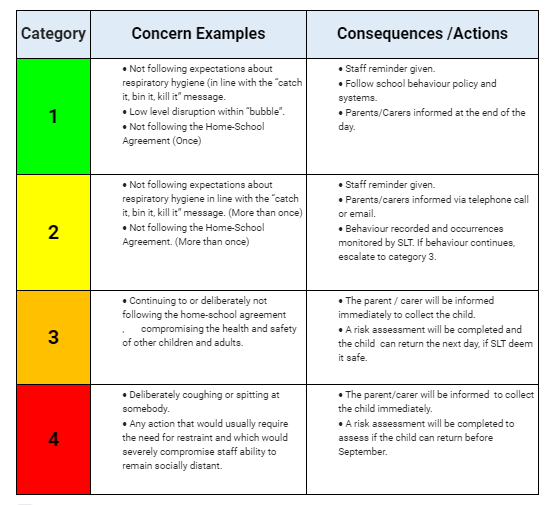 Use of Explicit Praise If we are going to acknowledge achievement, we have to be specific about what behaviours we are acknowledging. “Well done!”, may be a positive remark but; “Well done for working really hard on that maths problem, even though it was very difficult” or “Well done for showing me that you are listening by looking at me” makes much more of an impact. It reinforces positive behaviours for learning and communicates to other children what we value in school. Weekly certificates in celebration assembly Children are awarded certificates, in our celebration assembly every week. These are awarded by class teachers. All rewards are explicit about what the child has done to achieve their certificate.  Gold Zone Award Moving into the Golden Zone is very prestigious at Holy Cross Catholic Primary. It means that a child has made a significant contribution to their classroom or the well-being of others. This is celebrated in the classroom and the child will be sent to the HT (or AHT in her absence who will award a celebration prize from the treat box. Stickers Awarded by lunchtime staff to promote good behaviour. Weekly Celebration Lunch with the HT Invitation is awarded by the dinner staff for excellent behaviour and manners at lunchtime.  Values Ambassadors Chosen each half term and celebrated in celebration assembly.  These children are chosen for being good examples of our half termly school value. Attendance Award Weekly award to the class with the highest attendance in school.  The children are awarded an extra playtime.Gold Zone Green Zone Yellow Zone  Orange Zone Red Zone I have made a fabulous effort today.  I am VERY proud of my behaviour and conduct. I have made school a great place to be! I have made a significant contribution to my class. I am proud of my learning. I am focused on having a good day at school.   I am being a responsible learner and helping my classroom to be a good place to be and learn. I am focused on being a responsive learner who takes an interest in learning. I am following our class charter of rights and responsibilities. I need to remember what good learners do! I need to make sure that I am focused on my learning. I need to think about what learning powers I can use to improve. I need to ensure that I respect my class mates’ right to learn. I need to reflect on what I can do to improve my learning and be successful! I need to remind myself of our class charter of responsibilities. I have lost 5 minutes of my play-time or lunchtime. I need to improve my behaviours for learning. I need to respect our charter of rights and responsibilities.  I have a responsibility to myself and my classmates. I need to reflect on my behaviours and how they affect the learning of my classmates. I need to show resilience and see learning and improvement as a positive challenge. I know that the most important person for improving today is me!  I have lost my next break-time.  If I don’t move out of this zone, my parents will be contacted.I have lost my right to be in our classroom. I need to ensure that I change my attitude and behaviour to be part of this classroom. I need to ensure that I respect the rights of the children and staff in my school to; Be safe Be happy in school Be respected at all times To learn Receive a prize from your golden zone prize box to celebrate your efforts in class today.  Well done! Leave school happy because you have been a good learner today. Loss of 5 mins play or lunchtime to reflect on how I am going to improve. Loss of 15 mins of play or lunchtime to reflect on how I am going to improve.   Parents contacted if I don’t move out of this zone. Removal from class and referred to a senior member of staff or head teacher if the incident is very serious. YELLOW ZONE YELLOW ZONE YELLOW ZONE YELLOW ZONE Type of Behaviour Reason for sanction being enforced Sanction Who is responsible? Low level disruptive behaviour such as: Low level disruptive behaviour such as: Low level disruptive behaviour such as: Low level disruptive behaviour such as: Shouting out in class Not following class rules Loss of 5 minutes break or lunch time & 2 minutes of weekly class reward time Move to orange zone if behaviour persists Class Teacher 5 minutes loss of play Making silly noises during learning time Not respecting children’s right to learn Loss of 5 minutes break or lunch time & 2 minutes of weekly class reward time Move to orange zone if behaviour continues Class Teacher 5 minutes loss of play Disturbing the learning of others Not respecting children’s right to learn Loss of 5 minutes break or lunch time & 2 minutes of weekly class reward time Move to orange zone if behaviour persists Class Teacher 5 minutes loss of play Not following instructions Not respecting the adult in school Loss of 5 minutes break or lunch time & 2 minutes of weekly class reward time Move to orange zone if behaviour persists Class Teacher 5 minutes loss of play Being warned and ignoring the warning Not respecting the adult in school Loss of 5 minutes break or lunch time & 2 minutes of weekly class reward time Move to orange zone if behaviour persists Class Teacher 5 minutes loss of play Leaving seat during work time Not following class rules Loss of 5 minutes break or lunch time & 2 minutes of weekly class reward time Move to orange zone if behaviour persists Class Teacher 5 minutes loss of play Deliberate lack of effort Not making an appropriate choice and managing their learning behaviour Loss of 5 minutes break or lunch time & 2 minutes of weekly class reward time Spend the time completing work to the correct standard Move to orange zone if behaviour persists Class Teacher 5 minutes loss of play Not keeping focus during work time/non completion of class work Not making an appropriate choice and managing their learning behaviour Loss of 5 minutes break or lunch time & 2 minutes of weekly class reward time Spend the time completing work to the correct standard Move to orange zone if behaviour persists Class Teacher 5 minutes loss of play Arguing with other children Not respecting other children Loss of 5 minutes break or lunch time & 2 minutes of weekly class reward time Move to orange zone if behaviour persists Class Teacher 5 minutes loss of play The list above is not exhaustive but provides guidance to staff The list above is not exhaustive but provides guidance to staff The list above is not exhaustive but provides guidance to staff The list above is not exhaustive but provides guidance to staff Once the sanction and strategy has been followed, children should move back to the Green Zone once they have shown that their behaviour has improved, so children can rectify their behaviour and start afresh. Children should be caught doing the right thing, praised and moved up the zones accordingly.  Once the sanction and strategy has been followed, children should move back to the Green Zone once they have shown that their behaviour has improved, so children can rectify their behaviour and start afresh. Children should be caught doing the right thing, praised and moved up the zones accordingly.  Once the sanction and strategy has been followed, children should move back to the Green Zone once they have shown that their behaviour has improved, so children can rectify their behaviour and start afresh. Children should be caught doing the right thing, praised and moved up the zones accordingly.  Once the sanction and strategy has been followed, children should move back to the Green Zone once they have shown that their behaviour has improved, so children can rectify their behaviour and start afresh. Children should be caught doing the right thing, praised and moved up the zones accordingly.  ORANGE ZONE ORANGE ZONE ORANGE ZONE ORANGE ZONE Type of Behaviour Reason for sanction being enforced Sanction Who is responsible? Significant disruption/continued low level disruption such as: Significant disruption/continued low level disruption such as: Significant disruption/continued low level disruption such as: Significant disruption/continued low level disruption such as: No improvement in behaviour despite being in YELLOW Zone. Repeated poor behaviour.  Not taking responsibility for own behaviour. Not following class rules and respecting other children’s rights to learn. Loss of following break or lunch time – 15 mins & 3 mins off weekly class reward time Orange Zone Letter home if the child has not returned to green zone by the end of the day. If no letter is needed as behaviour improves that day still speak to parents informally for their support and awareness. Orange Zone Reflection Task to be completed which encourages the child to think about what they did, why, what they could have done differently and how they will put it right. Child is encouraged to improve their behaviour so that they can move back into green. Class Teacher ORANGE Zone Reflection Task to be completed  AHT can be involved at this level Refusal/Non Compliance when an instruction has been given Not respecting school rules or adults in the school Loss of following break or lunch time – 15 mins & 3 mins off weekly class reward time Orange Zone Letter home if the child has not returned to green zone by the end of the day. If no letter is needed as behaviour improves that day still speak to parents informally for their support and awareness. Orange Zone Reflection Task to be completed which encourages the child to think about what they did, why, what they could have done differently and how they will put it right. Child is encouraged to improve their behaviour so that they can move back into green. Class Teacher ORANGE Zone Reflection Task to be completed  AHT can be involved at this level Being aggressive with other children (without causing harm) Not respecting children’s right to learn Loss of following break or lunch time – 15 mins & 3 mins off weekly class reward time Orange Zone Letter home if the child has not returned to green zone by the end of the day. If no letter is needed as behaviour improves that day still speak to parents informally for their support and awareness. Orange Zone Reflection Task to be completed which encourages the child to think about what they did, why, what they could have done differently and how they will put it right. Child is encouraged to improve their behaviour so that they can move back into green. Class Teacher ORANGE Zone Reflection Task to be completed  AHT can be involved at this level Arguing with adults, answering back and being rude/cheeky Not respecting the adult in school Loss of following break or lunch time – 15 mins & 3 mins off weekly class reward time Orange Zone Letter home if the child has not returned to green zone by the end of the day. If no letter is needed as behaviour improves that day still speak to parents informally for their support and awareness. Orange Zone Reflection Task to be completed which encourages the child to think about what they did, why, what they could have done differently and how they will put it right. Child is encouraged to improve their behaviour so that they can move back into green. Class Teacher ORANGE Zone Reflection Task to be completed  AHT can be involved at this level Deliberate action that hurts another child e.g hit, kicks another child Not respecting the adult in school Loss of following break or lunch time – 15 mins & 3 mins off weekly class reward time Orange Zone Letter home if the child has not returned to green zone by the end of the day. If no letter is needed as behaviour improves that day still speak to parents informally for their support and awareness. Orange Zone Reflection Task to be completed which encourages the child to think about what they did, why, what they could have done differently and how they will put it right. Child is encouraged to improve their behaviour so that they can move back into green. Class Teacher ORANGE Zone Reflection Task to be completed  AHT can be involved at this level Causing significant disruption in a lesson Not following class rules Loss of following break or lunch time – 15 mins & 3 mins off weekly class reward time Orange Zone Letter home if the child has not returned to green zone by the end of the day. If no letter is needed as behaviour improves that day still speak to parents informally for their support and awareness. Orange Zone Reflection Task to be completed which encourages the child to think about what they did, why, what they could have done differently and how they will put it right. Child is encouraged to improve their behaviour so that they can move back into green.  Class Teacher ORANGE Zone Reflection Task to be completed  AHT can be involved at this level The list above is not exhaustive but provides guidance to staff The list above is not exhaustive but provides guidance to staff The list above is not exhaustive but provides guidance to staff The list above is not exhaustive but provides guidance to staff Emphasis on orange zone is to ensure that children’s behaviour improves. This is a serious warning with an immediate sanction (Loss of 15 minutes playtime/lunchtime). We are then focusing on what we need to improve and catching pupils making right choices. Child must know that they have the option to move out of the orange zone and back into the green zone. If a child does not improve their behaviour and moved back to green zone by the end of the day, an orange zone letter to be issued to parents and golden time removed.  If orange zones persist, or a child is repeatedly in the orange zone for this level of behaviour then the class teacher should approach the AHT for support.  Emphasis on orange zone is to ensure that children’s behaviour improves. This is a serious warning with an immediate sanction (Loss of 15 minutes playtime/lunchtime). We are then focusing on what we need to improve and catching pupils making right choices. Child must know that they have the option to move out of the orange zone and back into the green zone. If a child does not improve their behaviour and moved back to green zone by the end of the day, an orange zone letter to be issued to parents and golden time removed.  If orange zones persist, or a child is repeatedly in the orange zone for this level of behaviour then the class teacher should approach the AHT for support.  Emphasis on orange zone is to ensure that children’s behaviour improves. This is a serious warning with an immediate sanction (Loss of 15 minutes playtime/lunchtime). We are then focusing on what we need to improve and catching pupils making right choices. Child must know that they have the option to move out of the orange zone and back into the green zone. If a child does not improve their behaviour and moved back to green zone by the end of the day, an orange zone letter to be issued to parents and golden time removed.  If orange zones persist, or a child is repeatedly in the orange zone for this level of behaviour then the class teacher should approach the AHT for support.  Emphasis on orange zone is to ensure that children’s behaviour improves. This is a serious warning with an immediate sanction (Loss of 15 minutes playtime/lunchtime). We are then focusing on what we need to improve and catching pupils making right choices. Child must know that they have the option to move out of the orange zone and back into the green zone. If a child does not improve their behaviour and moved back to green zone by the end of the day, an orange zone letter to be issued to parents and golden time removed.  If orange zones persist, or a child is repeatedly in the orange zone for this level of behaviour then the class teacher should approach the AHT for support.  RED ZONE RED ZONE RED ZONE RED ZONE Type of Behaviour Reason for sanction being enforced Sanction Who is responsible? Serious disruption that affects learning in the classroom, puts adults and children at risk of harm: Serious disruption that affects learning in the classroom, puts adults and children at risk of harm: Serious disruption that affects learning in the classroom, puts adults and children at risk of harm: Serious disruption that affects learning in the classroom, puts adults and children at risk of harm: No improvement in behaviour despite being in ORANGE Zone. Repeated disruptive behaviour that cannot be tolerated.  Not taking responsibility for own behaviour. Not following class rules & respecting other children’s rights to learn. Move to RED Zone immediately Remove from the classroom with work to complete to AHT, Pastoral Care Worker or HT Loss of 5 minutes weekly class reward time Refer immediately to a senior member of staff who will speak to the child. Complete reflection task at break/lunchtime that day with Pastoral Care/SLT Letter home to parents - Minutes recorded from meeting with parents.  Need for an PBP and further support to be considered. To be dealt with by a senior member of staff – AHT first who then can refer to HT Use of homophobic language, racist language, sexist language, discriminatory behaviour or inappropriate use of social media/ internet  Not respecting children’s right to be safe and happy Move to RED Zone immediately Remove from the classroom with work to complete to AHT, Pastoral Care Worker or HT Loss of 5 minutes weekly class reward time Refer immediately to a senior member of staff who will speak to the child. Complete reflection task at break/lunchtime that day with Pastoral Care/SLT Letter home to parents - Minutes recorded from meeting with parents.  Need for an PBP and further support to be considered. To be dealt with by a senior member of staff – AHT first who then can refer to HT Swearing at children/ adults Not following school rules or demonstratin g respect towards others Move to RED Zone immediately Remove from the classroom with work to complete to AHT, Pastoral Care Worker or HT Loss of 5 minutes weekly class reward time Refer immediately to a senior member of staff who will speak to the child. Complete reflection task at break/lunchtime that day with Pastoral Care/SLT Letter home to parents  Minutes recorded from meeting with parents.  Need for an PBP and further support to be considered. To be dealt with by a senior member of staff – AHT first who then can refer to HT Bullying Incidents Not respecting other in school Move to RED Zone immediately Remove from the classroom with work to complete to AHT, Pastoral Care Worker or HT Loss of 5 minutes weekly class reward time Refer immediately to a senior member of staff who will speak to the child. Complete reflection task at break/lunchtime that day with Pastoral Care/SLT Letter home to parents - Minutes recorded from meeting with parents.  Need for an PBP and further support to be considered. To be dealt with by a senior member of staff – AHT first who then can refer to HT Fighting and physically injuring another child Not respecting other children’s right to be safe in school Move to RED Zone immediately Remove from the classroom with work to complete to AHT, Pastoral Care Worker or HT Loss of 5 minutes weekly class reward time Refer immediately to a senior member of staff who will speak to the child. Complete reflection task at break/lunchtime that day with Pastoral Care/SLT Letter home to parents - Minutes recorded from meeting with parents.  Need for an PBP and further support to be considered. To be dealt with by a senior member of staff – AHT first who then can refer to HT Unacceptable conduct towards a member of staff Not respecting others Move to RED Zone immediately Remove from the classroom with work to complete to AHT, Pastoral Care Worker or HT Loss of 5 minutes weekly class reward time Refer immediately to a senior member of staff who will speak to the child. Complete reflection task at break/lunchtime that day with Pastoral Care/SLT Letter home to parents - Minutes recorded from meeting with parents.  Need for an PBP and further support to be considered. To be dealt with by a senior member of staff – AHT first who then can refer to HT Throwing/ kicking objects to cause damage/ harm Not respecting the equipment in school or respecting others right to feel safe Move to RED Zone immediately Remove from the classroom with work to complete to AHT, Pastoral Care Worker or HT Loss of 5 minutes weekly class reward time Refer immediately to a senior member of staff who will speak to the child. Complete reflection task at break/lunchtime that day with Pastoral Care/SLT Letter home to parents - Minutes recorded from meeting with parents.  Need for an PBP and further support to be considered. To be dealt with by a senior member of staff – AHT first who then can refer to HT The list above is not exhaustive but provides guidance to staff The list above is not exhaustive but provides guidance to staff The list above is not exhaustive but provides guidance to staff The list above is not exhaustive but provides guidance to staff If the AHT/Key Stage Leader feels that the issue is serious it will be referred to the Head Teacher. AHT’s can enforce internal exclusions. Parents must meet with a senior leader in school if a red zone letter is issued. Parents must accommodate this as part of the homeschool agreement. If parents don’t support this, school may have to consider exclusion. Fixed term exclusions can only be enforced by the HT. If the AHT/Key Stage Leader feels that the issue is serious it will be referred to the Head Teacher. AHT’s can enforce internal exclusions. Parents must meet with a senior leader in school if a red zone letter is issued. Parents must accommodate this as part of the homeschool agreement. If parents don’t support this, school may have to consider exclusion. Fixed term exclusions can only be enforced by the HT. If the AHT/Key Stage Leader feels that the issue is serious it will be referred to the Head Teacher. AHT’s can enforce internal exclusions. Parents must meet with a senior leader in school if a red zone letter is issued. Parents must accommodate this as part of the homeschool agreement. If parents don’t support this, school may have to consider exclusion. Fixed term exclusions can only be enforced by the HT. If the AHT/Key Stage Leader feels that the issue is serious it will be referred to the Head Teacher. AHT’s can enforce internal exclusions. Parents must meet with a senior leader in school if a red zone letter is issued. Parents must accommodate this as part of the homeschool agreement. If parents don’t support this, school may have to consider exclusion. Fixed term exclusions can only be enforced by the HT. Think of 5 things you can do to make your classroom a better place……. 1. 2. 3. 4. 5. How will you feel if you get this right? How will your classmates feel? How will your teacher feel? Think of 5 things you can do to make the playground safer and happier……. 1. 2. 3. 4. 5. How will you feel if you get this right? How will the other children feel? How will the staff feel? Put your 10 words in here Put your 10 words in here 1. 2. 3. 4. 5. Respect Resilience  Love UnityHopeForgivenessValue Why is it important at our school? Value How will you improve? EYFS Behaviour System EYFS Behaviour System EYFS Behaviour System EYFS Behaviour System EYFS Behaviour System EYFS Behaviour System Type of Behaviour Class Reason for sanction being used Sanction If this behaviour persists then their name will be moved to sad cloud and they will be given 3 minutes of thinking time. Parents will be notified of this. If a child persists with negative behaviour then they may receive further thinking time or lose time in outdoor provision/ play. Who is responsible? Not following instructions F1/ F2 Not following class rules Verbal warning given, if behaviour persists name will be moved to thinking cloud If this behaviour persists then their name will be moved to sad cloud and they will be given 3 minutes of thinking time. Parents will be notified of this. If a child persists with negative behaviour then they may receive further thinking time or lose time in outdoor provision/ play. Class Teacher/ TA Shouting out in class F1/ F2 Not following class rules Not respecting children’s right to learn Verbal warning given, if behaviour persists name will be moved to thinking cloud If this behaviour persists then their name will be moved to sad cloud and they will be given 3 minutes of thinking time. Parents will be notified of this. If a child persists with negative behaviour then they may receive further thinking time or lose time in outdoor provision/ play. Class Teacher/ TA Making silly noises during learning time F1/ F2 Not following class rules Not respecting children’s right to learn Verbal warning given, if behaviour persists name will be moved to thinking cloud If this behaviour persists then their name will be moved to sad cloud and they will be given 3 minutes of thinking time. Parents will be notified of this. If a child persists with negative behaviour then they may receive further thinking time or lose time in outdoor provision/ play. Class Teacher/ TA Not respecting school equipment/ resources F1/ F2 Not following class rules Not respecting school property Verbal warning given, if behaviour persists name will be moved to thinking cloud If this behaviour persists then their name will be moved to sad cloud and they will be given 3 minutes of thinking time. Parents will be notified of this. If a child persists with negative behaviour then they may receive further thinking time or lose time in outdoor provision/ play. Class Teacher/ TA Disturbing the learning of others F1/ F2 Not following class rules Not respecting children’s right to learn Verbal warning given, if behaviour persists name will be moved to thinking cloud If this behaviour persists then their name will be moved to sad cloud and they will be given 3 minutes of thinking time. Parents will be notified of this. If a child persists with negative behaviour then they may receive further thinking time or lose time in outdoor provision/ play. Class Teacher/ TA Being rude to adults F1 Not following class rules Not respecting adults Verbal warning given, if behaviour persists name will be moved to thinking cloud If this behaviour persists then their name will be moved to sad cloud and they will be given 3 minutes of thinking time. Parents will be notified of this. If a child persists with negative behaviour then they may receive further thinking time or lose time in outdoor provision/ play. Class Teacher/ TA Being rude to adults F2  Not following class rules Not respecting adults Name will be moved straight to sad cloud, 3 minutes thinking time If this behaviour persists then their name will be moved to sad cloud and they will be given 3 minutes of thinking time. Parents will be notified of this. If a child persists with negative behaviour then they may receive further thinking time or lose time in outdoor provision/ play. Class Teacher/ TA Unkind words to others F1 Not following class rules Not respecting other children Verbal warning given, if behaviour persists name will be moved to thinking cloud If this behaviour persists then their name will be moved to sad cloud and they will be given 3 minutes of thinking time. Parents will be notified of this. If a child persists with negative behaviour then they may receive further thinking time or lose time in outdoor provision/ play. Class Teacher/ TA Unkind words to others F2 Not following class rules Not respecting other children Name will be moved straight to yellow zone, 3 minutes thinking time If this behaviour persists then their name will be moved to sad cloud and they will be given 3 minutes of thinking time. Parents will be notified of this. If a child persists with negative behaviour then they may receive further thinking time or lose time in outdoor provision/ play. Class Teacher/ TA Hurtful actions to others F1 Not following class rules Name will be moved into thinking cloud, if If this behaviour persists then their name will be moved to sad cloud and they will be given 3 minutes of thinking time. Parents will be notified of this. If a child persists with negative behaviour then they may receive further thinking time or lose time in outdoor provision/ play. Class Teacher/ TA Not respecting other children behaviour persists name will be moved to  the yellow zone, 3 mins thinking time Hurtful actions to others F2 Not following class rules Not respecting other children Name will be moved straight to the yellow zone 3 minutes thinking time Class Teacher/ TA The list above is not exhaustive but provides guidance to staff Once the sanction and strategy has been followed, children should move back to thinking cloud and finally sunshine, so children understand that mistakes can be rectified. All staff aim to notice children doing the right thing, give lots of praise and incentive to behave.  The list above is not exhaustive but provides guidance to staff Once the sanction and strategy has been followed, children should move back to thinking cloud and finally sunshine, so children understand that mistakes can be rectified. All staff aim to notice children doing the right thing, give lots of praise and incentive to behave.  The list above is not exhaustive but provides guidance to staff Once the sanction and strategy has been followed, children should move back to thinking cloud and finally sunshine, so children understand that mistakes can be rectified. All staff aim to notice children doing the right thing, give lots of praise and incentive to behave.  The list above is not exhaustive but provides guidance to staff Once the sanction and strategy has been followed, children should move back to thinking cloud and finally sunshine, so children understand that mistakes can be rectified. All staff aim to notice children doing the right thing, give lots of praise and incentive to behave.  The list above is not exhaustive but provides guidance to staff Once the sanction and strategy has been followed, children should move back to thinking cloud and finally sunshine, so children understand that mistakes can be rectified. All staff aim to notice children doing the right thing, give lots of praise and incentive to behave.  The list above is not exhaustive but provides guidance to staff Once the sanction and strategy has been followed, children should move back to thinking cloud and finally sunshine, so children understand that mistakes can be rectified. All staff aim to notice children doing the right thing, give lots of praise and incentive to behave.  KS1 Behaviour system KS1 Behaviour system KS1 Behaviour system KS1 Behaviour system KS1 Behaviour system Type of behaviour Reason for sanction not being enforced Sanction  Who is responsible?  Shouting out in class Not following classroom rules.  Move name onto 1st warning.  If any of these behaviours persist, the child will move their names to second warning. The children will be given a third and final warning before losing some of their playtime. The children will lose time in increments if 5 minutes.   Class teacher Making silly noises during learning time Not respecting children’s right to learn Move name onto 1st warning. If any of these behaviours persist, the child will move their names to second warning. The children will be given a third and final warning before losing some of their playtime. The children will lose time in increments if 5 minutes.   Class teacher Disturbing the learning of others Not respecting children’s right to learn Move name onto 1st warning. If any of these behaviours persist, the child will move their names to second warning. The children will be given a third and final warning before losing some of their playtime. The children will lose time in increments if 5 minutes.   Class teacher Not following instructions Not following class rules Move name onto 1st warning. If any of these behaviours persist, the child will move their names to second warning. The children will be given a third and final warning before losing some of their playtime. The children will lose time in increments if 5 minutes.   Class teacher Deliberate lack of effort Not making an appropriate choice and managing their learning behaviour Move name onto 1st warning. If any of these behaviours persist, the child will move their names to second warning. The children will be given a third and final warning before losing some of their playtime. The children will lose time in increments if 5 minutes.   Class teacher Not keeping focus during work time/non completion of class work Not making an appropriate choice and managing their learning behaviour Move name onto 1st warning. If any of these behaviours persist, the child will move their names to second warning. The children will be given a third and final warning before losing some of their playtime. The children will lose time in increments if 5 minutes.   Class teacher Arguing with other children Not respecting other children Move name onto 1st warning. If any of these behaviours persist, the child will move their names to second warning. The children will be given a third and final warning before losing some of their playtime. The children will lose time in increments if 5 minutes.   Class teacher Being rude to adults Not following the school rules Move name onto 1st warning. If any of these behaviours persist, the child will move their names to second warning. The children will be given a third and final warning before losing some of their playtime. The children will lose time in increments if 5 minutes.   Class teacher The list above is not exhaustive but provides guidance to staff Once the sanction and strategy has been followed, children should move back to the neutral zone, so children understand that mistakes can be rectified. Children should be caught doing the right thing, praised and moved up the treasure chests.  The list above is not exhaustive but provides guidance to staff Once the sanction and strategy has been followed, children should move back to the neutral zone, so children understand that mistakes can be rectified. Children should be caught doing the right thing, praised and moved up the treasure chests.  The list above is not exhaustive but provides guidance to staff Once the sanction and strategy has been followed, children should move back to the neutral zone, so children understand that mistakes can be rectified. Children should be caught doing the right thing, praised and moved up the treasure chests.  The list above is not exhaustive but provides guidance to staff Once the sanction and strategy has been followed, children should move back to the neutral zone, so children understand that mistakes can be rectified. Children should be caught doing the right thing, praised and moved up the treasure chests.  The list above is not exhaustive but provides guidance to staff Once the sanction and strategy has been followed, children should move back to the neutral zone, so children understand that mistakes can be rectified. Children should be caught doing the right thing, praised and moved up the treasure chests.  